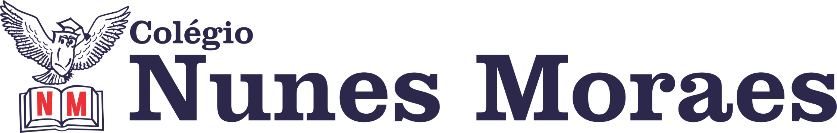 ►1ª AULA: 13h -13:55’   -   HISTÓRIA 2 -   PROFESSOR  RÔMULO VIEIRA    AULA 21 – DO APOGEU À CRISE DA REPÚBLICA LIBERALPasso 01 – Assistir à aula no Google Meet. Abordaremos as características da República Liberal (Jânio Quadros e João Goulart)Caso você não consiga acessar a aula pelo GoogleMeet, comunique-se com a coordenação.   Assista às videoaulas nos links abaixo. https://www.youtube.com/watch?v=_wTMvoE4RCA&t=4shttps://www.youtube.com/watch?v=CY_Ro6rfomk&t=1sPasso 02 – Resolução da questão 7 e 8– pág. 100 e 101- Atividades propostas.*Envie foto das atividades resolvidas para LUIS COORDENADOR. Escreva a matéria, seu nome e seu número em cada página.►2ª AULA: 13:55’-14:50’  - MATEMÁTICA 1   –  PROFESSOR  BETOWER MORAIS    FRENTE 1 -  AULA 20 – FATORAÇÃOORIENTAÇÕESPasso 1 – Assista  à videoaula pelo link abaixo.Faça interação com eu professor através do WhatsApp (ou meet) durante o período de sua aula.https://www.youtube.com/watch?v=zfPzsCOw4DY&feature=youtu.be ( ver somente até 16minutos e 47 segundos)Passo 2 – Após assistir à videoaula,  dirija-se à sala do google meet para obter mais informações sobre o assunto.Passo 3 – Na sala do meet irei resolver e comentar questões das atividades de sala da página 10.Caso você não consiga acessar a aula pelo GoogleMeet, comunique-se com a coordenação.   Acompanhe a resolução das questões pelos slides que enviarei para o whatsapp da sala à medida que for explicando na aula online. Anote suas dúvidas e me pergunte logo que possível. Passo 4 – Como atividade de sala, resolva a questão 02 das atividades propostas da página 11. *Envie foto das atividades resolvidas para LUIS COORDENADOR. Escreva a matéria, seu nome e seu número em cada página.►3ª AULA: 14:50’-15:45’  -  BIOLOGIA 2  -  PROFESSOR DONISETHI LÉLIS   FRENTE 2 -  AULA 20 – NÚCLEO CELULAR PASSO 1- Acessar o link do meet a ser enviado no início da aula. – 5 minutos . PASSO 2- Acompanhar pelo meet a aula  do prof.Donisethi.Caso você não consiga acessar a aula pelo GoogleMeet, comunique-se com a coordenação.   Assista à videoaula no link abaixo.   https://youtu.be/7Azal8mQjmkPASSO 3- Resolva questões:  Atividades para sala – página 25 - questões  1,2,3 e 4.  Durante esse tempo, estarei à disposição para tirar dúvidas pelo nosso grupo de whatsapp. *Envie foto das atividades resolvidas para LUIS COORDENADOR. Escreva a matéria, seu nome e seu número em cada página.Tarefa de Casa:   Atividades Propostas  -  1 a 10  - das páginas 25,26 e 27 . Obs: as dúvidas serão retiradas na aula seguinte conforme seja solicitado. ►INTERVALO: 15:45’-16:10’   ►4ª AULA:   16:10’-17:05’    - GRAMÁTICA   –  PROFESSOR  FLADIMIR CASTRO  CAPÍTULO 20  -  CONCORDÂNCIA VERBAL IPasso 01 – Acessar aula pelo link enviado pelo professor para o grupo de whatsapp .  Passo 02 – Participar da aula sobre Concordância verbal. Caso você não consiga acessar a aula pelo GoogleMeet, comunique-se com a coordenação.   Assista à videoaula no link abaixo. https://youtu.be/x6VsB6WuueAPasso 03 – Realizar Atividade de Sala -  páginas 14 e 15  - questões 1 a 4*Envie foto das atividades resolvidas para LUIS COORDENADOR. Escreva a matéria, seu nome e seu número em cada página.Passo 04 – Acompanhar a correção da atividade de sala via WhatsApp.Atividade de casa:  Questões 1 a 5 das páginas 15 e 16. ►5ª AULA:   17:05’ – 18:00’   -  BIOLOGIA 2  -  PROFESSOR DONISETHI LÉLIS  FRENTE 2 -  AULA 19:  SISTEMA RESPIRATÓRIO PASSO 1- Acessar o link do meet a ser enviado no início da aula. – 5 minutos . PASSO 2- Acompanhar pelo meet a aula  do prof.Donisethi.Caso você não consiga acessar a aula pelo GoogleMeet, comunique-se com a coordenação.   Assista à videoaula no link abaixo.  https://youtu.be/djFj1-zHde4 PASSO 3- Resolva questões:  Atividades para sala – página 57 - questões  1,2,3 e 4. *Envie foto das atividades resolvidas para LUIS COORDENADOR. Escreva a matéria, seu nome e seu número em cada página.Tarefa de Casa:   Atividades Propostas  - 1 a 10  -  páginas 57,58 e 59 . Obs: As dúvidas serão retiradas na aula seguinte conforme seja solicitado.►6ª AULA:    18:00’  - 18:55’    -  BIOLOGIA 1  -    PROFESSOR GONZAGA MARTINSFRENTE 3 – AULA  22 – DINÂMICA DAS POPULAÇÕESPasso 1 – Realize a leitura da teoria proposta ao longo do capítulo (páginas 111 a 116).Passo 2 - Explicação do capítulo neste link: https://meet.google.com/O código será fornecido na hora da aula.Caso você não consiga acessar a aula pelo GoogleMeet, comunique-se com a coordenação.   Assista à videoaula no link abaixo. https://youtu.be/ulNTmDPoqaI Passo 3 - Tarefa de classe: Realize os exercícios 1 a 4 da seção "Atividades para Sala" (páginas 116 e 117)*Envie foto das atividades resolvidas para LUIS COORDENADOR. Escreva a matéria, seu nome e seu número em cada página. Tarefa de casa: Realize os exercícios 1 a 5 da seção "Atividades Propostas" (páginas 117 e 118)